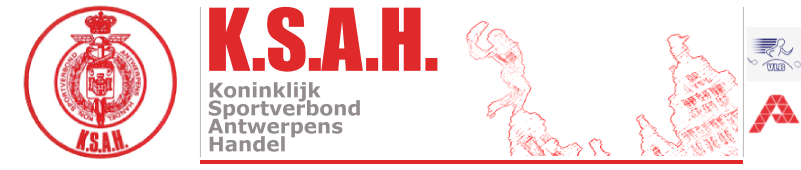 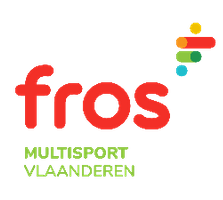                                                    Aangesloten bij Fros Multisport Vlaanderen                                                                                                                                                                                                              _____________________________________________________________________________________ATLETIEK AFDELINGOp zaterdag 12 november organiseert Antwerp athletics de  2de veldloop Groot Schijn Deurne.Hierbij nodigt Antwerp Atletics de KSAH-leden uit om gratis deel te nemen aan de 2de veldloop Groot Schijn Deurne.Cross met medaille voor alle reeksen en een podium. Eerste wedstrijd start om 13.30uA.A. Antwerp Athletics:        Park Groot Schijn-Ruggeveldlaan 480, 2100 Deurne Inschrijving&Kleedkamers:  Clubhuis Antwerp AthleticsParking:                                  Sportoase of Ruggeveldlaan!!!!!! “KSAH Atletiek leden” melden zich aan bij inschrijving met vertoon van hun KSAH borstnummer !!!! of leden van het Kavvv lopen met hun nummer.Hierbij vind je de reeksindelingen met geboortejaren.  AANVANG 13.30u                                                                                                                                    Benjamins 2016-2015-2014                                                                                                                                      Pupillen 2013 – 2012                                                                                                                                                             Miniemen 2011 – 2010                                                                                                                                                    Cadetten 2009– 2008                                                                                                                                                Scholieren 2007 - 2006                                                                                                                                                     Juniors 2005 - 2004                                                                                                                                                             Seniors vrouwen 2003 – tot de dag dat ze 35 jaar worden                                                                                              Masters vrouwen +35j Vanaf de dag dat ze 35 jaar geworden zijn                                                                                                  Masters vrouwen +45j Vanaf de dag dat ze 45 jaar geworden zijn                                                                                    Masters vrouwen +55j Vanaf de dag dat ze 55 jaar geworden zijn                                                                                          Masters vrouwen +65j Vanaf de dag dat ze 65 jaar geworden zijn                                                                                Masters vrouwen +75j Vanaf de dag dat ze 75 jaar geworden zijn                                                                                     Seniors mannen 2003 – tot de dag dat ze 40 jaar worden                                                                                              Masters mannen +40j Vanaf de dag dat ze 40 jaar geworden zijn                                                                              Masters mannen +50j Vanaf de dag dat ze 50 jaar geworden zijn                                                                                 Masters mannen +60j Vanaf de dag dat ze 60 jaar geworden zijn                                                                                            Masters mannen +70j Vanaf de dag dat ze 70 jaar geworden zijnKSAH atletiiek hoopt op een talrijke opkomst van haar leden voor deze cross die door de  samenwerking met Antwerp Atletics kan doorgaan als deel van onze winterkalender.De reglementen van KSAH atletiek en van AVVV zijn van toepassing. KSAH is niet verantwoordelijk voor ongevallen of diefstallen voor, tijdens of na de wedstrijd. Sportongeval is verzekerd via ETHIAS !! SUPPORTERS ZIJN STEEDS VAN HARTE WELKOM !!!.